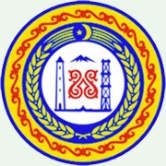      МИНИСТЕРСТВО ФИНАНСОВ ЧЕЧЕНСКОЙ РЕСПУБЛИКИ        364 000,  г. Грозный, ул. Гаражная, д. 2 а                                                 	        тел: (8712) 62-79-99, факс: 62-79-84        ОКПО 45268875, ОГРН 1022002542583,                                                   	www.minfinchr.ru        ИНН 2020002560 КПП201601001    						E-mail: minfin.chr@mail.ru18.12.2015 года  №  3134/29на № ___________   от _______________ПРЕДПИСАНИЕ № 30/2015
об устранении нарушений законодательства Российской Федерации и иных нормативных правовых актов о контрактной системе в сфере закупок товаров, работ, услуг для обеспечения государственных и муниципальных нужд	В соответствии с приказом Министерства финансов Чеченской Республики 
от 25.11.2015 года № 01-03-01/139 «О проведении плановой проверки ГБОУ СПО «Грозненский педагогический колледж», в период с 02.12.2015 года по 15.12.2015 г. в отношении ГБОУ СПО «Грозненский педагогический колледж» группой сотрудников Министерства финансов Чеченской Республики в составе: - Батукаева Р.Л., консультанта отдела внутреннего финансового аудита и контроля Министерства финансов Чеченской Республики, руководителя группы;- Магомадовой М.С., главного специалиста-эксперта отдела внутреннего финансового аудита и контроля Министерства финансов Чеченской Республики,проведена плановая проверка соблюдения требований законодательства Российской Федерации и иных нормативных правовых актов о контрактной системе в сфере закупок товаров, работ, услуг для обеспечения государственных нужд за 2014 год.В ходе проверки выявлены следующие нарушения законодательства Российской Федерации и иных нормативных правовых актов о контрактной системе в сфере закупок:	Министерство финансов Чеченской Республики в соответствии с пунктом 2 части 22 статьи 99 Федерального закона от 05.04.2013 г. № 44-ФЗ «О контрактной системе в сфере закупок товаров, работ, услуг для обеспечения государственных и муниципальных нужд» и пунктом 4.6 Порядка осуществления контроля за соблюдением Федерального закона от 05.04.2013 г. № 44-ФЗ «О контрактной системе в сфере закупок товаров, работ, услуг для обеспечения государственных и муниципальных нужд», утвержденного приказом Министерства финансов Чеченской Республики от 22 сентября 2014 г. № 01-03-01/90,ПРЕДПИСЫВАЕТ:1. В срок до 01 марта 2016 года устранить нарушение требований части 23 статьи 112 ФЗ-44, осуществив назначение контрактным управляющим 
ГБОУ СПО «Грозненский педагогический колледж» лица, имеющего профессиональное образование или дополнительное профессиональное образование в сфере размещения заказов на поставки товаров, выполнение работ, оказание услуг для государственных и муниципальных нужд, либо направить контрактного управляющего ГБОУ СПО «Грозненский педагогический колледж» на обучение для получения дополнительного профессионального образования в сфере закупок в соответствии с частью 6 статьи 38 ФЗ-44.2. В срок до 01 марта 2016 года включить в состав комиссии 
ГБОУ СПО «Грозненский педагогический колледж»  по осуществлению закупок путем проведения запроса котировок преимущественно лиц, прошедших профессиональную переподготовку или повышение квалификации в сфере закупок, а также лиц, обладающих специальными знаниями, относящимися к объекту закупки согласно части 5 статьи 39 ФЗ-44, либо направить на повышение квалификации в сфере закупок членов котировочной комиссии. 3. В срок до 01 марта года при формировании, внесении изменений 
и утверждении плана-графика закупок учесть требования приказа Министерства экономического развития РФ и Федерального казначейства от 31 марта 2015 г. № 182/7н «Об особенностях размещения в единой информационной системе или до ввода в эксплуатацию указанной системы на официальном сайте Российской Федерации в информационно-телекоммуникационной сети «Интернет» для размещения информации о размещении заказов на поставки товаров, выполнение работ, оказание услуг планов-графиков размещения заказов на 2015-2016 годы» и части 2 статьи 112 ФЗ-44.3. Информацию о результатах исполнения настоящего Предписания (копии приказов проведения запросов, предложений для определения поставщиков (подрядчиков, исполнителей) прошедших профессиональную переподготовку или повышение квалификации в сфере закупок, копию приказа о назначении контрактного управляющего и копию утвержденного плана-графика 
закупок) представить в Министерство финансов Чеченской Республики 
до 01 марта 2016 года.	Неисполнение в установленный срок настоящего Предписания влечет административную ответственность в соответствии с частью 7 статьи 19.5 Кодекса Российской Федерации об административных правонарушениях.	Настоящее Предписание может быть обжаловано в установленном законом порядке путем обращения в суд.Первый заместитель министра						А.А. АддаевИсп. Амирхаджиев И.Н.Тел. 8 (8712) 62-31-21Директору  ГБОУ СПО «Грозненский педагогический колледж»А.С. КАХАРОВУ____________________________Российская Федерация, Чеченская Республика, 364037, г. Грозный, ул. Ляпидевского, 91Согласно части 1 статьи 38 Федерального закона 
от 5 апреля 2013 г. № 44-ФЗ «О контрактной системе в сфере закупок товаров, работ и услуг для обеспечения государственных и муниципальных нужд» (далее – ФЗ-44) заказчики, совокупный годовой объем закупок, которых превышает сто миллионов рублей, создают контрактные службы (при этом создание специального структурного подразделения не является обязательным). Согласно части 2 статьи 38 ФЗ-44 в случае, если совокупный годовой объем закупок заказчика не превышает сто миллионов рублей и у заказчика отсутствует контрактная служба, заказчик назначает должностное лицо, ответственное за осуществление закупки или нескольких закупок, включая исполнение каждого контракта контрактного управляющего. Согласно части 6 статьи 38 ФЗ-44 работники контрактной службы, контрактный управляющий должны иметь высшее образование или дополнительное профессиональное образование в сфере закупок. Согласно части 23 статьи 112 ФЗ-44 до 1 января 2017 года работником контрактной службы или контрактным управляющим может быть лицо, имеющее профессиональное образование или дополнительное профессиональное образование в сфере размещения заказов на поставки товаров, выполнение работ, оказание услуг для государственных и муниципальных нужд.Приказом ГБОУ СПО «Грозненский педагогический колледж» от 03.02.2014 года № 130-к контрактным управляющим назначен программист ГБОУ СПО «Грозненский педагогический колледж»  Юнусов Муслим Мусаевич, который имеет документ о повышении квалификации по программе «Реформа системы государственных и муниципальных закупок. Контрактная система в сфере закупок товаров, работ, услуг», в Негосударственном образовательном учреждении Межрегиональный центр повышения квалификации «Ориентир», выданный 12.02.2014 года, однако документа подтверждающего наличие профессионального образования или дополнительного профессионального образования в сфере размещения заказов на поставки товаров, выполнение работ, оказание услуг для государственных и муниципальных нужд или в сфере закупок не имеет.Таким образом, ГБОУ СПО «Грозненский педагогический колледж»  при назначении контрактного управляющего нарушены требования части 23 статьи 112 ФЗ-44.1Нарушение в денежном выражении-1Дата (период) совершения нарушенияВесь проверяемый период1Нарушенные положения нормативных правовых актов (со ссылками на соответствующие пункты, части, статьи)Часть 23 статьи 112 ФЗ-441Документы, подтверждающие нарушение1. Акт плановой проверки № 28/2015 
от 15.12.2015 года.2. Копия приказа ГБОУ СПО «Грозненский педагогический колледж» от 03.02.2014 года №  130 - к2Содержание нарушенияСогласно части 1 статьи 39 ФЗ-44 для определения поставщиков (подрядчиков, исполнителей), за исключением осуществления закупки у единственного поставщика (подрядчика, исполнителя), заказчик создает комиссию по осуществлению закупок. Согласно части 3 статьи 39 ФЗ-44 заказчиком могут создаваться конкурсные, аукционные, котировочные комиссии, комиссии по рассмотрению заявок на участие в запросе предложений и окончательных предложений и единые комиссии, осуществляющие функции по осуществлению закупок путем проведения конкурсов, аукционов, запросов котировок, запросов предложений. Число членов конкурсной, аукционной или единой комиссии должно быть не менее чем пять человек, число членов котировочной комиссии, комиссии по рассмотрению заявок на участие в запросе предложений и окончательных предложений должно быть не менее чем три человека. Согласно части 5 статьи 39 ФЗ-44 заказчик включает в состав комиссии преимущественно лиц, прошедших профессиональную переподготовку или повышение квалификации в сфере закупок, а также лиц, обладающих специальными знаниями, относящимися к объекту закупки.Приказами ГБОУ СПО «Грозненский педагогический колледж» от 23.01.2014 года № 107а-к «Об утверждении котировочной комиссии» и от 23.01.2014 года № 107б-к «Об утверждении Положения о порядке работы котировочной комиссии» создана котировочная комиссия, состоящая из трех членов, только один из которых имеет документ о повышении квалификации в сфере закупок – Юнусов Муслим Мусаевич.Таким образом, ГБОУ СПО «Грозненский педагогический колледж»  в нарушение части 5 статьи 39 ФЗ-44 не включены в состав комиссии по осуществлению закупок преимущественно лица, прошедшие профессиональную переподготовку или повышение квалификации в сфере закупок.2Нарушение в денежном выражении-2Дата (период) совершения нарушенияВесь проверяемый период2Нарушенные положения нормативных правовых актов (со ссылками на соответствующие пункты, части, статьи)Часть 5 статьи 39 ФЗ-442Документы, подтверждающие нарушение1. Акт плановой проверки № 28/2015 
от 15.12.2015 года.2. Копия приказа ГБОУ СПО «Грозненский педагогический колледж» от 23.01.2014 года №  107 а-к 3.Содержание нарушенияГБОУ СПО «Грозненский педагогический колледж» за 2014 год опубликовано 6 планов-графиков закупок с изменениями, при проверке которых по 2 позициям выявлены следующие нарушения требований Особенностей размещения на официальном сайте Российской Федерации в информационно-телекоммуникационной сети «Интернет» для размещения информации о размещении заказов на поставки товаров, выполнение работ, оказание услуг планов-графиков размещения заказов на 2014 и 2015 годы, утвержденных приказом Министерства экономического развития Российской Федерации № 544 и Федерального казначейства № 18н от 20 сентября 2013 года (далее – Особенности, утв. приказом МЭР РФ № 544 и ФК № 18):1. При указании данных о заказчике, предусмотренных формой плана-графика закупок по строке «ОКАТО», неверный код Общероссийского классификатора территорий муниципальных образований «ОКТМО» № 96 000 000, что является нарушением требования подпункта 1 пункта 5 Особенностей, утв. приказом МЭР РФ № 544 и ФК № 18н, и части 2 статьи 112 ФЗ-44, что является нарушением требования подпункта 1 пункта 5 Особенностей, утв. приказом МЭР РФ
№ 544 и ФК № 18н, и части 2 статьи 112 ФЗ-44. Согласно тому 4 раздела 2 Общероссийского классификатора территорий муниципальных образований «ОК 033-2013», утвержденного приказом Росстандарта от 14.06.2013 года № 159-ст, с учетом изменений 1/2013 - 68/2014 по 
г. Грозный присвоен код № 96 701 000.2.  В столбце 1 плана - графика по всем закупкам не указаны коды бюджетной классификации Российской Федерации (КБК), содержащие, в том числе, код вида расходов (КВР), детализированный до подгруппы и элемента КВР, что является нарушением требований перечисления «а» подпункта 2 пункта 5 Особенности, утв. приказом МЭР РФ № 544 и ФК № 18н и части 2 статьи 112 ФЗ-443.Нарушение в денежном выражении-3.Дата (период) совершения нарушенияВесь проверяемый период3.Нарушенные положения нормативных правовых актов (со ссылками на соответствующие пункты, части, статьи)Требования подпункта 1 пункта 5, перечислений «а», подпункта 2 пункта 5 Особенностей, утв. приказом МЭР РФ № 544 и ФК № 18н и части 2 статьи 112 ФЗ-44.3.Документы, подтверждающие нарушение1. Акт плановой проверки № 28/2015 от 15.12.2015 года.2. Копии планов-графиков закупок